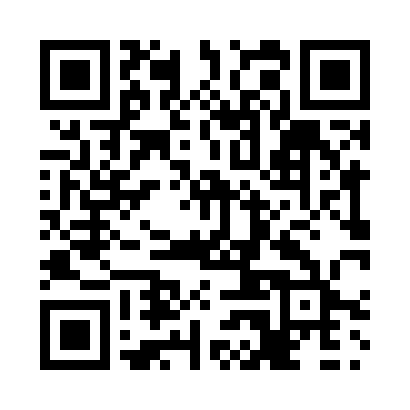 Prayer times for Bearberry, Alberta, CanadaMon 1 Jul 2024 - Wed 31 Jul 2024High Latitude Method: Angle Based RulePrayer Calculation Method: Islamic Society of North AmericaAsar Calculation Method: HanafiPrayer times provided by https://www.salahtimes.comDateDayFajrSunriseDhuhrAsrMaghribIsha1Mon3:355:251:447:2110:0211:532Tue3:355:261:447:2010:0111:533Wed3:355:271:447:2010:0111:524Thu3:365:281:447:2010:0011:525Fri3:375:291:447:2010:0011:526Sat3:375:301:457:209:5911:527Sun3:385:311:457:199:5911:528Mon3:385:321:457:199:5811:519Tue3:395:331:457:199:5711:5110Wed3:395:341:457:189:5611:5111Thu3:405:351:457:189:5511:5012Fri3:415:361:457:189:5511:5013Sat3:415:371:467:179:5411:4914Sun3:425:381:467:179:5311:4915Mon3:425:391:467:169:5211:4916Tue3:435:411:467:169:5111:4817Wed3:445:421:467:159:4911:4818Thu3:445:431:467:149:4811:4719Fri3:455:451:467:149:4711:4620Sat3:465:461:467:139:4611:4621Sun3:475:471:467:129:4411:4522Mon3:475:491:467:129:4311:4523Tue3:485:501:467:119:4211:4424Wed3:495:511:467:109:4011:4325Thu3:495:531:467:099:3911:4226Fri3:505:541:467:089:3711:4227Sat3:515:561:467:089:3611:4128Sun3:525:571:467:079:3411:4029Mon3:525:591:467:069:3311:3930Tue3:536:001:467:059:3111:3831Wed3:546:021:467:049:3011:38